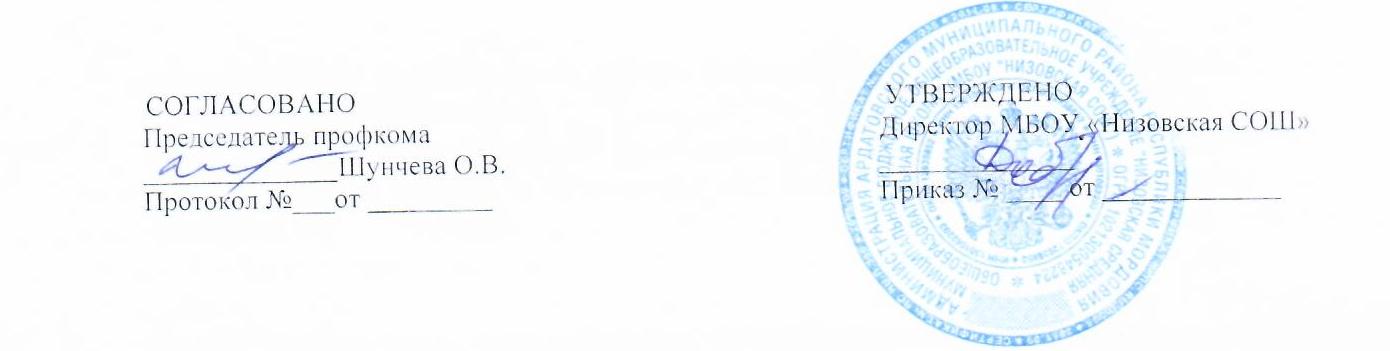 Должностная инструкцияинструктора по физической культуреМБОУ «Низовская СОШ»Общие положенияДанная должностная инструкция разработана на основе Профессионального стандарта«Инструктор-методист», утвержденного приказом Министерства труда и социальной защиты Российской Федерации от 8 сентября 2014 года № 630н; в соответствии с требованиями ФГОС начального, основного и среднего общего образования, утвержденных соответственно приказами Минобрнауки России № 373 от 06.10.2009г, №1897 от 17.12.2010г и №413 от 17.05.2012г в редакциях от 11.12.2020г; ФЗ №273 от 29.12.2012г «Об образовании в Российской Федерации» в редакции от 2 июля 2021 года; СП 2.4.3648-20«Санитарно-эпидемиологические требования к организациям воспитания и обучения, отдыха и оздоровления детей»; Трудовым кодексом РФ и другими нормативными актами, регулирующими трудовые отношения между работником и работодателем.Настоящая инструкция устанавливает функциональные обязанности, права и ответственность сотрудника, занимающего в общеобразовательной организации должность инструктора по физкультуре.На должность инструктора по физической культуре назначается лицо:имеющее среднее профессиональное образование в области физической культуры и спорта;соответствующее требованиям, касающимся прохождения предварительного (при поступлении на работу) и периодических медицинских осмотров, внеочередных медицинских осмотров по направлению работодателя, обязательного психиатрического освидетельствования (не реже 1 раза в 5 лет), профессиональной гигиенической подготовки и аттестации (при приеме на работу и далее не реже 1 раза в 2 года), вакцинации, а также имеющее личную медицинскую книжку с результатами медицинских обследований и лабораторных исследований, сведениями о прививках, перенесенных инфекционных заболеваниях, о прохождении профессиональной гигиенической подготовки и аттестации с допуском к работе;не имеющее ограничений на занятия педагогической деятельностью, изложенных в статье 331 "Право на занятие педагогической деятельностью" Трудового кодекса Российской Федерации.Инструктор по физической культуре назначается и освобождается от должности директором общеобразовательного учреждения. На период отпуска и временнойнетрудоспособности инструктора по физкультуре его обязанности могут быть возложены на учителя физкультуры, старшего вожатого или учителя из числа наиболее подготовленных педагогов. Временное исполнение обязанностей в таких ситуациях осуществляется на основании приказа директора школы, изданного с соблюдением требований законодательства о труде.Инструктор по физической культуре подчиняется непосредственно заместителю директора по учебно-воспитательной (воспитательной) работе.При работе в школе педагогический работник руководствуется должностной инструкцией, Конституцией и законами РФ, указами Президента Российской Федерации, решениями Правительства Российской Федерации и органов управления образованием всех уровней по вопросам физической культуры и воспитания учащихся; нормами СП 2.4.3648-20 «Санитарно-эпидемиологические требования к организациям воспитания и обучения, отдыха и оздоровления детей и молодежи», требованиями охраны труда и пожарной безопасности. Также, сотрудник руководствуется Уставом, Правилами внутреннего трудового распорядка, приказами и распоряжениями директора школы, иными локальными правовыми актами общеобразовательного учреждения, трудовым договором.Инструктор по физической культуре в школе должен знать:основы педагогики и психологии;основы теории и практики физического воспитания школьников;основы спортивной медицины и спортивной гигиены;методики физического воспитания, обучения спортивным играм;методики обучения на спортивных снарядах и приспособлениях;методики проведения и передовой опыт организации физкультурно-спортивного праздника, соревнований, дня здоровья и других мероприятий оздоровительного характера;правила безопасности при проведении физкультурно-спортивного праздника, соревнования, дня здоровья и других мероприятий оздоровительного характера;методы установления контакта с обучающимися разного возраста, родителями (законными представителями) обучающихся, педагогическими работниками;типовые программы работы кружков и спортивных секций;нормы физических нагрузок обучающихся;современные педагогические технологии продуктивного, дифференцированного, развивающего обучения, реализации компетентного подхода;основы организации здорового образа жизни;возрастную физиологию, школьную гигиену;нормы физических нагрузок учащихся;методы сбора и обработки информации;методы консультирования;законы и иные нормативные правовые акты, регламентирующие образовательную деятельность в общеобразовательном учреждении;приоритетные направления развития образовательной системы РФ;методику воспитательной работы;основы научной организации труда;нормативные документы по вопросам воспитания детей;теорию и методы управления образовательными системами;методы формирования основных составляющих компетентности (профессиональной, коммуникативной, информационной, правовой);методы убеждения, аргументации своей позиции;технологии диагностики причин конфликтных ситуаций, их профилактики и разрешения;основы экологии, экономики, социологии;трудовое законодательство Российской Федерации;основы	работы	с	текстовыми	редакторами,	электронными	таблицами, презентациями, электронной почтой и браузерами, мультимедийным оборудованием;способы оказания первой доврачебной помощи;конвенцию ООН о правах ребенка;правила внутреннего трудового распорядка общеобразовательного учреждения;правила по охране труда и пожарной безопасности.Инструктор по физкультуре в школе должен уметь:планировать мероприятия активного отдыха обучающихся, занимающихся в режиме учебного и вне учебного времени общеобразовательного учреждения;использовать существующие методики проведения физкультурно-спортивного праздника, соревнования, дня здоровья и другие мероприятия оздоровительного характера;определять требования к месту, времени проведения, ресурсному обеспечению физкультурно-спортивного праздника, соревнования, дня здоровья и другие мероприятия оздоровительного характера;обеспечивать безопасность проведения физкультурно-спортивного праздника, соревнования, дня здоровья и другие мероприятия оздоровительного характера;осуществлять коммуникации с педагогическими работниками и родителями (законными представителями) несовершеннолетних учащихся;вовлекать в мероприятия активного отдыха школьников;изучать	и	систематизировать	информацию	относительно	организации	и методического обеспечения работы кружков, спортивных секций;планировать	организацию	кружков,	спортивных	секций	на	базе общеобразовательного учреждения, физкультурно-спортивной организации;использовать существующие программы работы кружков и спортивных секций;определять требования к отбору кандидатов в спортивный актив;определять цели и задачи деятельности спортивного актива;осуществлять коммуникации с руководителями кружков, спортивных секций, организациями дополнительного образования спортивной направленности и организациями спорта;вовлекать в работу спортивных кружков и секций учащихся школы;контролировать и направлять работу спортивного актива;разрабатывать план занятия по физической культуре с учетом возраста, подготовленности, индивидуальных и психофизических особенностей, интересов детей;подбирать методику проведения занятия по физической культуре с учетом возраста, подготовленности, индивидуальных и психофизических особенностей, интересов учеников школы;пользоваться спортивным инвентарем;проводить самостоятельно занятия по физической культуре, в том числе обучать в рамках утвержденных программ и методик физического воспитания навыкам и технике выполнения упражнений, развитию нравственно-волевых качеств;контролировать физическое состояние детей;уметь разъяснять в доступной форме правила техники безопасности при выполнении упражнений на занятиях по физической культуре;выявлять своевременно угрозы и степени опасности внешних и внутренних факторов;реагировать оперативно на нештатные ситуации и применять верные алгоритмы действий для устранения или снижения опасности последних;заполнять электронные формы учета показателей здоровья и физических нагрузок;изучать и систематизировать информацию по развитию физической подготовки и обучения детей физической культуре;оказывать первую доврачебную помощь;пользоваться информационно-коммуникационными технологиями и средствами связи;владеть навыками работы с текстовыми редакторами, электронными таблицами, электронной почтой и браузерами.Педагогическим работниками запрещается использовать образовательную деятельность для политической агитации, принуждения обучающихся к принятию политических, религиозных или иных убеждений либо отказу от них, для разжигания социальной, расовой, национальной или религиозной розни, для агитации, пропагандирующей исключительность, превосходство либо неполноценность граждан по признаку социальной, расовой, национальной, религиозной или языковой принадлежности, их отношения к религии, в том числе посредством сообщения учащимся недостоверных сведений об исторических, о национальных, религиозных и культурных традициях народов, а также для побуждения обучающихся к действиям, противоречащим Конституции Российской Федерации.Инструктор по физической культуре должен соблюдать Конвенцию ООН о правах ребенка, пройти обучение и иметь навыки оказания первой помощи, знать порядок действий при возникновении пожара или чрезвычайной ситуации, эвакуации.Трудовые функцииОсновными трудовыми функциями инструктора по физической культуре являются:Организация активного отдыха школьников.Организация работы кружков и спортивных секций, спортивного актива.Планирование, организация и проведение образовательной работы по физической культуре с учащимися.Методическая	и	консультационная	помощь	работникам	общеобразовательного учреждения, родителям (законным представителям) несовершеннолетних обучающихся.Должностные обязанностиИнструктор по физкультуре в школе выполняет следующие должностные обязанности:Согласно трудовой функции организации активного отдыха учащихся:определение целей и задач программы мероприятий активного отдыха обучающихся, занимающихся в режиме учебного и вне учебного времени общеобразовательного учреждения;составление программы мероприятий активного отдыха детей, занимающихся в режиме учебного времени школы;составление программы мероприятий активного отдыха школьников, занимающихся в режиме вне учебного времени общеобразовательного учреждения;составление плана физкультурно-спортивного праздника, соревнования в школе, дня здоровья и других мероприятий оздоровительного характера;составление плана ресурсного обеспечения физкультурно-спортивного праздника, соревнования, дня здоровья и другие мероприятия оздоровительного характера в общеобразовательном учреждении;проведение физкультурно-спортивного праздника, соревнования, дня здоровья и других мероприятий оздоровительного характера) при участии педагогических работников и родителей (законных представителей) несовершеннолетних учеников;подведение итогов проведения спортивно-оздоровительного мероприятия в школе, составление отчета о проведении мероприятия по утвержденной форме.Согласно трудовой функции организации работы кружков и спортивных секций, спортивного актива:изучение типовых программ работы кружков, спортивных секций;подготовка предложений по составу кружков, спортивных секций, возможных для организации на базе общеобразовательного учреждения, физкультурно-спортивной организации;консультирование руководителей кружков, спортивных секций;вовлечение школьников в участие в спортивных кружках и секциях;обмен	опытом	с	организациями	дополнительного	образования	спортивной направленности и организациями спорта;отбор учащихся школы в спортивный актив;руководство работой спортивного актива.Согласно трудовой функции планирования, организации и проведения образовательной работы по физической культуре с учащимися:руководит физкультурно-оздоровительной работой в общеобразовательном учреждении.определение задач и содержания занятий по физической культуре с учетом возраста, подготовленности, индивидуальных и психофизических особенностей, интересов детей;разработка планов проведения занятий по физической культуре с учетом возраста, подготовленности, индивидуальных и психофизических особенностей, интересов учащихся школы;разработка или подбор методики проведения занятия по физической культуре с учетом возраста, подготовленности, индивидуальных и психофизических особенностей, интересов обучающихся;проведение занятий по физической культуре согласно разработанному плану по утвержденным программам и методикам;проведение работы по овладению детьми навыкам и техникой выполнения физических упражнений, формированию их нравственно-волевых качеств;подготовка рекомендаций ученикам школы, занимающимся по усовершенствованию навыков и техник выполнения физических упражнений, по формированию их нравственно-волевых качеств;обеспечение безопасности обучающихся, занимающихся при проведении физических и спортивных занятий, безопасности используемых в физкультурно- оздоровительной работе спортивного инвентаря и оборудования;контролирует соблюдение школьниками правил поведения для учащихся;обеспечивает	оптимальность	распределения	по	времени	физкультурно- оздоровительных занятий и регулирование физической нагрузки учащихся;обеспечение	соблюдения	санитарно-гигиенических	норм	при	проведении физических и спортивных занятий в школе;оказание, при необходимости, первой помощи школьникам;проведение	контроля	состояния	здоровья	детей,   занимающихся	совместно	с медицинскими работниками;мониторинг качества оздоровительной работы в общеобразовательном учреждении с учетом электронных форм учета показателей здоровья и физических нагрузок.Согласно трудовой функции методической и консультационной помощи работникам школы, родителям (законным представителям) несовершеннолетних обучающихся:изучение и обобщение передового опыта в области физической подготовки и обучения детей физической культуре;проведение просветительской работы в области физической подготовки и обучения детей физической культуре среди родителей (законных представителей) несовершеннолетних детей, педагогических работников с привлечением соответствующих специалистов;консультирование педагогических работников по вопросам теории и практики физического воспитания учащихся школы;оказание	методической	и	консультативной	помощи	родителям	(законным представителям) несовершеннолетних обучающихся;ознакомление педагогических работников и родителей (законных представителей) несовершеннолетних учащихся с правилами охраны жизни и здоровья обучающихся;проведение работы в составе педагогических и методических советов, других формметодической работы;проведение родительских собраний, воспитательных и других мероприятий, предусмотренных образовательной программой школы, в части установленных полномочий.Осуществляет контроль состояния и эксплуатации имеющихся спортивных сооружений и помещений, спортивных снарядов, а также сохранности, содержания и правильного использования спортивного инвентаря и оборудования.Организует совместно с коллегами проведение школьного этапа олимпиады по физической культуре, спортивных соревнований и игр. Формирует сборные команды школы для участия в следующих этапах олимпиады, спортивных соревнований и игр по физкультуре.Обеспечивает охрану жизни и здоровья обучающихся во время проведения занятий физкультуры, факультативных и элективных курсов, спортивных секций, дополнительных и иных проводимых инструктором по физкультуре занятий, а также во время проведения школьного этапа олимпиады по физкультуре, спортивных соревнований и игр, оздоровительных мероприятий, проводимых педагогом.Осуществляет контроль ежедневной обработки спортивного инвентаря и матов в спортивном зале с использованием мыльно-содового раствора, а также проветривание спортивного, гимнастического залов после каждого занятия в течение не менее 10 минут.Контролирует соблюдение отношения времени, затраченного на непосредственное выполнение физических упражнений к общему времени занятия физической культурой, которое должно составлять не менее 70%.Осуществляет контроль закрытия прыжковой ямы во избежание загрязнения песка после окончания последнего урока физической культуры.Инструктор по физической культуре не допускает:проведение спортивных занятий и мероприятия на сырых площадках и (или) на площадках, имеющих дефекты;проводение занятий на открытых спортивных площадках в дождливые, ветреные и морозные дни;использование неисправной мебели, электрооборудования, спортивного оборудования, спортивных снарядов и инвентаря, ЭСО и оргтехники или перечисленного оборудования и мебели с явными признаками повреждения.Анализирует возникшие проблемы физкультурно-оздоровительной работы в школе, результаты физкультурно-оздоровительной работы, перспективные возможности общеобразовательного учреждения в области физкультурно-оздоровительной деятельности.Прогнозирует тенденции изменения ситуации в обществе и в образовании для внесения предложений по корректировке стратегии развития общеобразовательного учреждения, последствия запланированной физкультурно-оздоровительной работы.Инструктор по физической культуре информирует директора школы, а при его отсутствии – дежурного администратора образовательной организации о несчастном случае, принимает меры по оказанию первой помощи пострадавшим.Согласно годовому плану работы общеобразовательной организации принимает участие в педагогических советах, производственных совещаниях, совещаниях при директоре, семинарах, круглых столах, неделях физической культуры, а также в предметных школьных МО и методических объединениях учителей физкультуры, которые проводятся вышестоящей организацией.Осуществляет связь с родителями (лицами, их заменяющими), посещает по просьбе классных руководителей родительские собрания, оказывает консультативную помощь родителям обучающихся (лицам, их заменяющим).Строго соблюдает права и свободы детей, содержащиеся в Федеральном законе «Об образовании в Российской Федерации» и Конвенции ООН о правах ребенка, соблюдает этические нормы и правила поведения, является примером для школьников.Сотрудник строго соблюдает положения данной должностной инструкции, требования охраны труда в спортивном зале и на спортивной площадке, требования пожарной и антитеррористической безопасности, этику и культуру поведения.Рассматривает разделы стратегических документов школы (воспитательную программу, программу развития школы и т.п.).Разрабатывает методические документы, которые обеспечивают физкультурно- оздоровительную работу в школе, нормативные документы для тех, кто принимает участие в физкультурно-оздоровительной работе, фрагменты воспитательной программы школы, методику и способы проведения физкультурно-оздоровительных мероприятий.Педагог периодически проходит бесплатные медицинские обследования, аттестацию, повышает свою профессиональную квалификацию и компетенцию.Соблюдает правила охраны труда, пожарной и электробезопасности, санитарно- гигиенические нормы и требования, трудовую дисциплину на рабочем месте и режим работы, установленный в общеобразовательной организации.ПраваИнструктор по физической культуре в школе имеет право в пределах своей компетенции:Присутствовать на различных физкультурно-оздоровительных мероприятиях, проводимых с учащимися общеобразовательного учреждения (без права входить в помещение после начала занятий без экстренной необходимости и делать замечания педагогу во время проведения занятия).Давать указания физкультурному активу и младшему обслуживающему персоналу, который непосредственно осуществляет обслуживание помещений (спортзала, раздевалок) для занятий.Привлекать к дисциплинарной ответственности учащихся за проступки, дезорганизующие учебно-воспитательную деятельность, в порядке, установленном правилами о поощрениях и взысканиях.Принимать участие:в разработке воспитательной политики и стратегии школы, в создании необходимых стратегических документов;в	разработке	любых	управленческих	решений,	которые	касаются	вопросов физкультурно-оздоровительной работы школы;в проведении переговоров с партнерами школы по физкультурно-оздоровительной работе;в работе педагогического совета общеобразовательного учреждения, управлении общеобразовательной организацией в порядке, определенном Уставом.Вносить предложения:о	начале,	прекращении	или	приостановлении	конкретных	физкультурно- оздоровительных мероприятий;о	поощрении,	моральном	и	материальном	стимулировании	участников физкультурно-оздоровительной деятельности;по совершенствованию воспитательной работы учащихся.На обеспечение рабочего места, соответствующего государственным нормативным требованиям охраны труда и пожарной безопасности, а также условиям, предусмотренным Коллективным договором.Выбирать и использовать в образовательной деятельности образовательные программы, различные эффективные методики обучения обучающихся физкультуре, учебные пособия и учебники по физкультуре, методы оценки знаний и умений обучающихся, рекомендуемые Министерством просвещения Российской Федерации или разработанные самим педагогом и прошедшие необходимую экспертизу.Знакомиться с проектами решений директора, относящихся к его профессиональной деятельности, с жалобами и другими документами, содержащими оценку его работы, давать по ним правдивые объяснения.На повышение уровня квалификации в порядке, установленном Трудовым кодексом Российской Федерации, иными Федеральными законами Российской Федерации, проходить аттестацию на добровольной основе.На защиту своей профессиональной чести и достоинства, конфиденциальность служебного расследования, кроме случаев, предусмотренных законодательством Российской Федерации.Защищать свои интересы самостоятельно и/или через представителя, в том числе адвоката, в случае дисциплинарного или служебного расследования, которое связано с нарушением учителем норм профессиональной этики.На поощрения, награждения по результатам педагогической деятельности, на социальные гарантии, предусмотренные законодательством Российской Федерации.Инструктор по физической культуре имеет иные права, предусмотренные Трудовым Кодексом Российской Федерации, Федеральным Законом «Об образовании в Российской Федерации», Уставом школы, Коллективным договором, Правилами внутреннего трудового распорядка.ОтветственностьВ предусмотренном законодательством Российской Федерации порядке инструктор по физической культуре несет ответственность:за реализацию не в полном объеме образовательных программ по физкультуре согласно учебному плану, расписанию и графику учебной деятельности;за жизнь и здоровье учащихся во время урока или иного проводимого им занятия или мероприятия, во время сопровождения учеников на олимпиады по физической культуре, спортивные соревнования, игры и спартакиады;за нарушение прав и свобод несовершеннолетних, установленных законом Российской Федерации, Уставом и локальными актами школы;за непринятие или несвоевременное принятие мер по оказанию первой помощи пострадавшим и несвоевременное сообщение администрации о несчастном случае;за несоблюдение инструкций по охране труда и пожарной безопасности;за отсутствие должного контроля соблюдения школьниками правил и требований охраны труда и пожарной безопасности во время нахождения в спортивном зале, стадионе и на спортивных площадках, а также на мероприятиях, проводимых инструктором физической культуры;за несвоевременное проведение инструктажей учащихся, необходимых при проведении занятий по физкультуре, спортивных соревнований и игр, при выезде на олимпиады, соревнования и игры по физкультуре с обязательной фиксацией в Журнале регистрации инструктажей по охране труда.За неисполнение или нарушение без уважительных причин Устава и Правил внутреннего трудового распорядка, должностной инструкции, в том числе за неиспользование прав предоставляемых инструкцией, повлекшее дезорганизацию образовательной деятельности за нарушение или невыполнение законных распоряжений директора и иных локальных актов инструктор по физкультуре несет дисциплинарную ответственность. За грубое нарушение трудовых обязанностей в качестве дисциплинарного наказания может быть применено отстранение от должности.За использование, в том числе однократное, методов воспитания, связанных с физическим и (или) психическим насилием над личностью учащегося, инструктор по физической культуре может быть освобожден от занимаемой должности в соответствии с Трудовым законодательством Российской Федерации. Увольнение за совершенный проступок не является мерой дисциплиной ответственности.За несоблюдение правил пожарной безопасности, охраны труда, санитарно- гигиенических правил организации образовательной деятельности инструктор по физкультуре будет привлечен к административной ответственности в порядке и в случаях, предусмотренных административным законодательством.За виновное нанесение школе или участникам образовательных отношений материального ущерба (в том числе морального) в связи с исполнением (неисполнением) своих должностных обязанностей, а также неиспользование прав, предоставленных данной должностной инструкцией, инструктор по физической культуре привлекается к материальной ответственности порядке и в пределах, установленных трудовым и (или) гражданским законодательством.За правонарушения, совершенные в процессе осуществления образовательной деятельности несет ответственность в пределах, определенных административным, уголовным и гражданским законодательством Российской Федерации.Взаимоотношения. Связи по должностиИнструктор по физической культуре:Работает в режиме нормированного рабочего дня по утвержденному графику, составленному исходя из 30-часовой рабочей недели, самопланирования и отчетности деятельности, участия в обязательных плановых мероприятиях общеобразовательного учреждения на которые не установлены нормы выработки.Свою работу на каждый учебный год и учебную четверть планирует под руководством заместителя директора по учебно-воспитательной (воспитательной) работе. План работы утверждается директором не позднее пяти дней с начала планируемого периода.Представляет заместителю директора по учебно-воспитательной (воспитательной) работе письменный отчет о проделанной работе в объеме не более пяти машинописных страниц в течение 10 дней по завершению каждой учебной четверти.Принимает от директора школы и заместителя директора по учебно-воспитательной (воспитательной) работе информацию нормативно-правового и организационно- методического характера, знакомится под подпись с необходимыми документами.Регулярно обменивается информацией по вопросам, входящим в свою компетенцию, с педагогическими работниками и заместителями директора школы.Заменяет учителя физкультуры и заместителя директора по воспитательной работе в период их временного отсутствия (отпуск, болезнь и т.и.). Исполнение обязанностей осуществляется в соответствии с законодательством о труде и Уставом общеобразовательного учреждения на основании приказа директора.Информирует директора (при отсутствии – иное должностное лицо) о факте возникновения групповых инфекционных и неинфекционных заболеваний, заместителя директора по административно-хозяйственной части – об аварийных ситуациях в работе систем электроосвещения, отопления и водопровода.Передает заместителю директора по учебно-воспитательной работе (воспитательной работе) информацию, полученную на совещаниях и семинарах, городских (районных) методических объединениях непосредственно после ее получения.Заключительные положения.Ознакомление сотрудника с должностной инструкцией осуществляется при приеме на работу (до подписания трудового договора).Один экземпляр должностной инструкции находится у работодателя, второй – у работника.Факт ознакомления работника с настоящей должностной инструкцией подтверждается подписью в экземпляре инструкции, хранящемся у работодателя, а также в журнале ознакомления с должностными инструкциями.Должностную инструкцию разработал:	 	/	/С должностной инструкцией ознакомлен (а), один экземпляр получил (а)«	»	20    г.	 	/	/